КРАТКИЕ МЕТОДИЧЕСКИЕ УКАЗАНИЯ ПО АКТУАЛИЗАЦИИ РПД 3-6 КУРСОВ ПО ПРОГРАММАМ БАКАЛАВРИАТА И СПЕЦИАЛИТЕТА, 2-3 КУРСОВ ПО ПРОГРАММАМ МАГИСТРАТУРЫВнимание! Актуализировать необходимо РПД по всем формам обучения (по очной, очно-заочной и заочной).1 шаг.  Проконтролировать распределение часов по дисциплине и при необходимости откорректировать в соответствии с рабочим учебным планом на 2020/2021 учебный год (РУП)1 Аннотация дисциплиныОбъем дисциплины (модуля) в зачетных единицах с указанием количества академических часов, выделенных на контактную работу обучающихся с преподавателем (по видам учебных занятий) и на самостоятельную работу обучающихсяОбщая трудоемкость (объем) дисциплины составляет ____ зачетных единиц, _____ академических часов.Распределение объема дисциплины (модуля) по видам учебных занятий представлено в таблице 2.Таблица 2 – Объем дисциплины (модуля) по видам учебных занятий2 шаг. Внимательно проанализировать п. 5 Содержание дисциплины (модуля), структурированное по темам (разделам) с указанием отведенного на них количества академических часов и видов учебных занятий- соответствие трудоемкости в часах;- соответствие трудоемкости и формы промежуточной аттестации учебному плану; - наличие четко сформулированных тем лекций, практических/семинарских занятий, СРС; Эту часть работы необходимо ответственно проработать. Контент дисциплины должен соответствовать современному уровню развития науки, техники и технологий. Как вариант рассмотрите новый сервис издательства Юрайт, позволяющий генерировать и скачивать рабочие программы к самым популярным и востребованным учебникам.Уже сейчас вы можете воспользоваться рабочими программами для более чем 2800 учебников высшего образования. Ссылка https://urait.ru/info/rpd-service3 шаг. Актуализировать материал п 6 Перечень учебно-методического обеспечения для самостоятельной работы обучающихся по дисциплине (модулю)В соответствии с 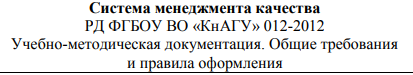 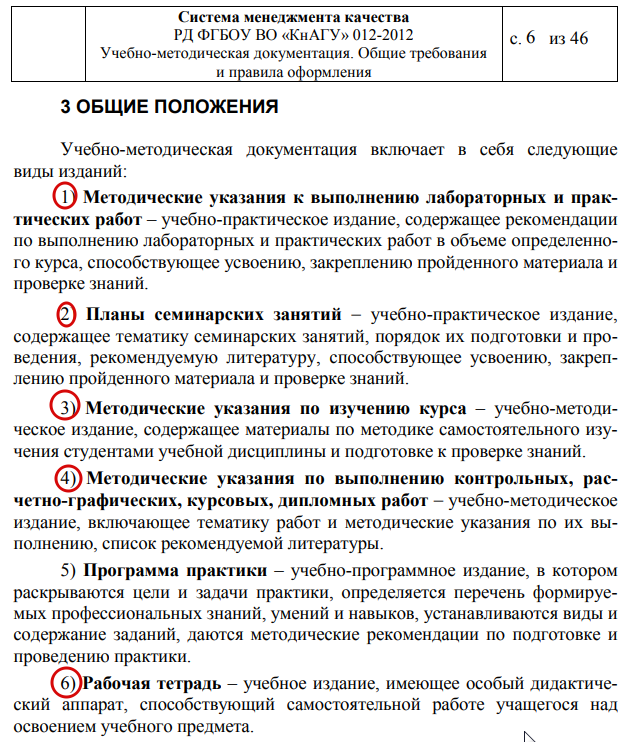 Т.е. в РПД должен быть перечень учебно-методического обеспечения, доступного в папке УМКД.Указанные компоненты (в соответствии с компонентами учебного плана) должны быть актуализированы / подготовлены и размещены в папке УМКД.Методические указания к лабораторным работам должны быть ориентированы на современную лабораторную базу университета и / или современное программное обеспечение.Проверьте заполнение таблицы «Рекомендуемый график выполнения самостоятельной работы студентов»4 шаг. Актуализировать п. 7 Фонд оценочных средств для проведения текущего контроля и промежуточной аттестации обучающихся по дисциплине (модулю). Проверить по Учебному плану форму промежуточной аттестации.В Таблице 5 – Паспорт фонда оценочных средств при необходимости пересмотреть оценочные средства при обязательном наличии оценочных средств для форм контроля, указанных в учебном плане. Например, убрать оценочное средство «Конспект лекций», добавить Сообщение или Доклад. Убрать Собеседование, добавить Коллоквиум, и т.д. Обратите внимание, что Курсовая работа или Курсовой проект - это не элемент текущего контроля, а отдельный вид промежуточной аттестации.Задания РГР, контрольных работ, вопросы экзамена должны быть актуализированы – соответствовать современному уровню развития науки, техники и технологий.При наличии электронного курса задания и тесты, приведенные в разделе ФОС должны быть идентичны заданиям и тестам электронного курса.Обратите внимание на тот факт, что прописанные в этом пункте «правила игры» могут явиться для студента основанием для получения / апелляции оценки. Например, в качестве оценочного средства по дисциплине с зачетом указана только контрольная работа. Тогда студент, сдавший к/р, может сразу претендовать на зачет, даже не посещая аудиторных занятий.5 шаг. Актуализировать литературуУ университета достаточное количество подписок к ЭБС. Кроме «бумажных» экземпляров из фондов нашей НТБ обязательно должны быть указаны издания электронных библиотеки, с которыми заключены договора.За консультацией и помощью обращайтесь в НТБ.6 шаг. Актуализировать п. 9 Перечень ресурсов информационно-телекоммуникационной сети «Интернет» (далее – сеть «Интернет»), необходимых для освоения дисциплины (модуля)Здесь необходимо указать сайты именно по тематике дисциплины. В современных условиях актуальными являются медиоресурсы. Подборку ссылок можно посмотреть в шаблонах РПД издательства Юрайт.7 шаг. Актуализировать п. 11 Перечень информационных технологий, используемых при осуществлении образовательного процесса по дисциплине (модулю), включая перечень программного обеспечения и информационных справочных систем (при необходимости)При наличии разработанного электронного курса, размещенного на портале ДО, дать его описание.Перечень программного обеспечения должен быть актуализирован на 2020 / 2021 год. Реквизиты уточнять в ИТУ.8 шаг. Актуализировать МТО по дисциплине. 9 шаг. Заполнить Лист регистрации изменений. Внести все измененияНапример:Лист регистрации изменений к РПД На 2020/2021 учебный годОбщая трудоемкость дисциплины__ з.е. / ___ академических часов__ з.е. / ___ академических часов__ з.е. / ___ академических часов__ з.е. / ___ академических часов__ з.е. / ___ академических часов__ з.е. / ___ академических часов__ з.е. / ___ академических часов__ з.е. / ___ академических часовОбщая трудоемкость дисциплиныСеместрАудиторная нагрузка, чАудиторная нагрузка, чАудиторная нагрузка, чАудиторная нагрузка, чСРС, чПромежуточная аттестация, чВсего за семестр, чОбщая трудоемкость дисциплиныСеместрЛекцииПр.занятияЛаб. работыКурсовое проектированиеСРС, чПромежуточная аттестация, чВсего за семестр, чОбщая трудоемкость дисциплины__семестрОбщая трудоемкость дисциплины__семестрИТОГО:ИТОГО:Объем дисциплиныВсего академических часовОбъем дисциплины______ форма обученияОбщая трудоемкость дисциплиныКонтактная аудиторная работа обучающихся с преподавателем (по видам учебных занятий), всегоВ том числе:занятия лекционного типа (лекции и иные учебные занятия, предусматривающие преимущественную передачу учебной информации педагогическими работниками)занятия семинарского типа (семинары, практические занятия, практикумы, лабораторные работы, коллоквиумы и иные аналогичные занятия)Самостоятельная работа обучающихся и контактная работа, включающая групповые консультации, индивидуальную работу обучающихся с преподавателями (в том числе индивидуальные консультации); взаимодействие в электронной информационно-образовательной среде вузаПромежуточная аттестация обучающихся№п/пНомер протокола заседания кафедры, дата утверждения измененияКоличество страниц измененияПодпись автора РПД1Изменение количества аудиторных часов и СРСОснование: Рабочий учебный план на 2020/2021 учебный годСтраницы с количеством аудиторной нагрузки и СРС2Изменение тем лекций23 Внесение методических указаний по выполнению лабораторных работ14 Изменение в ФОС – ОС «Конспект лекций» заменено на ОС «Сообщение». Добавлены темы сообщений25Актуализация литературы16Актуализация лицензионного программного обеспечения1